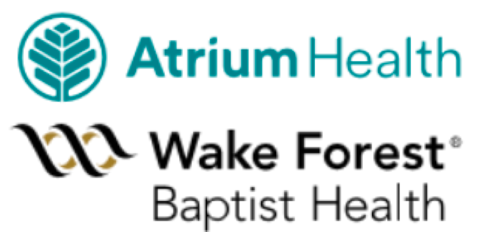 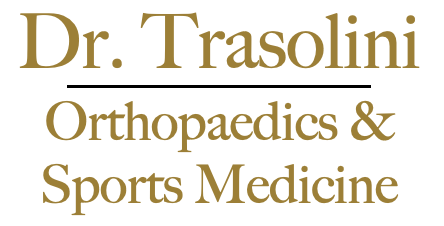 MULTIPLE LIGAMENT KNEE RECONSTRUCTIONREHABILITATION PROTOCOLWEIGHT BEARINGBRACEROMEXERCISESPHASE I0-2 weeksNo weight bearingLocked during gait and sleepingUnlocked for ROM exercises only0-90°Emphasis on extensionAnkle pumps, gastroc stretch, SLRPRONE knee ROM 0-90° (eliminate gravity from ROM exercises)PHASE II 2-6 weeksToe touch weight bearing (<25% body weight)Locked in extension during gait until protective quad function returns.Transition brace to allow 0-60° during gait when able to perform 10 consecutive straight leg raises without extensor lagMaintain full extensionProgress flexion up to 120 degGoal full extension and >90° flexion by 6 weeks.Ankle pumps, gastroc stretch, SLRPRONE knee ROM 0-120° (eliminate gravity from ROM exercises)Soft tissue work, ice, compression to reduce swellingPHASE III6 weeks -10 weeksAdvance to Full WBTransition brace to allow 0-90°FullAdvance to closed chain quads, begin balance work, core/pelvic and stability workPHASE IV10-14 weeksFullNoneFullProgressive squat program, initiate step up program, leg press/lunges, isotonic knee extensions (90-40 deg, closed chain).Versaclimber/Nordic Track/elliptical. Retrograde treadmill ambulation. Ok for resisted biking.PHASE V14-22 weeksFullNoneFullProgress flexibility/strengthening, progression of function: in-line jogging at 16 weeks (if 8” step down is satisfactory) Forward/backward running, initiate plyometric program @ 20 wksSport specific drills at 24 wks